Об утверждении Инструкции об организации обучения граждан Российской Федерации начальным знаниям в области обороны и их подготовки по основам военной службы в образовательных учреждениях среднего (полного) общего образования, образовательных ...МИНИСТР ОБОРОНЫ РОССИЙСКОЙ ФЕДЕРАЦИИ      
МИНИСТЕРСТВО ОБРАЗОВАНИЯ И НАУКИ РОССИЙСКОЙ ФЕДЕРАЦИИПРИКАЗот 24 февраля 2010 года N 96/134Об утверждении Инструкции об организации обучения граждан Российской Федерации начальным знаниям в области обороны и их подготовки по основам военной службы в образовательных учреждениях среднего (полного) общего образования, образовательных учреждениях начального профессионального и среднего профессионального образования и учебных пунктах 

Во исполнение постановления Правительства Российской Федерации от 31 декабря 1999 года N 1441 "Об утверждении Положения о подготовке граждан Российской Федерации к военной службе" (Собрание законодательства Российской Федерации, 2000, N 2, ст.225; 2009, N 25, ст.3064)

приказываем:
1. Утвердить Инструкцию об организации обучения граждан Российской Федерации начальным знаниям в области обороны и их подготовки по основам военной службы в образовательных учреждениях среднего (полного) общего образования, образовательных учреждениях начального профессионального и среднего профессионального образования и учебных пунктах (приложение к настоящему приказу).
2. Контроль за выполнением настоящего приказа возложить на Генеральный штаб Вооруженных Сил Российской Федерации (Главное организационно-мобилизационное управление) и заместителя Министра образования и науки Российской Федерации Калину И.И.

Министр обороны
Российской Федерации
А.Сердюков

Министр образования и науки
Российской Федерации
А.Фурсенко
Зарегистрировано
в Министерстве юстиции
Российской Федерации
12 апреля 2010 года,
регистрационный N 16866 Приложение. Инструкция об организации обучения граждан Российской Федерации начальным знаниям в области обороны и их подготовки по основам военной службы в образовательных учреждениях среднего (полного) общего образования, образовательных ...Приложение
Инструкция об организации обучения граждан Российской Федерации начальным знаниям в области обороны и их подготовки по основам военной службы в образовательных учреждениях среднего (полного) общего образования, образовательных учреждениях начального профессионального и среднего профессионального образования и учебных пунктах I. Общие положения 1. Инструкция об организации обучения граждан Российской Федерации начальным знаниям в области обороны и их подготовки по основам военной службы в образовательных учреждениях среднего (полного) общего образования, образовательных учреждениях начального профессионального и среднего профессионального образования и учебных пунктах (далее именуется - Инструкция) разработана в соответствии с Федеральным законом от 28 марта 1998 года N 53-ФЗ "О воинской обязанности и военной службе" (Собрание законодательства Российской Федерации, 1998, N 13, ст.1475; N 30, ст.3613; 2001, N 30, ст.3061; 2002, N 21, ст.1919; N 26, ст.2521; N 30, ст.3029, 3033; 2003, N 1, ст.1; N 27, ст.2700; 2004, N 18, ст.1687; N 25, ст.2484; N 35, ст.3607; N 49, ст.4848; 2005, N 14, ст.1212; 2006, N 11, ст.1148; N 29, ст.3121-3123; N 41, ст.4206; 2007, N 50, ст.6241; 2008, N 52, ст.6235; 2009, N 18, ст.2149; N 26, ст.3124), Законом Российской Федерации от 10 июля 1992 года N 3266-1 "Об образовании" (Ведомости Съезда народных депутатов Российской Федерации и Верховного Совета Российской Федерации, 1992, N 30, ст.1797; Собрание законодательства Российской Федерации, 1996, N 3, ст.150; 2002, N 26, ст.2517; 2004, N 35, ст.3607; 2005, N 30, ст.3111; 2007, N 1, ст.21; N 17, ст.1932; N 43, ст.5084; N 49, ст.6070), постановлениями Правительства Российской Федерации от 31 декабря 1999 года N 1441 "Об утверждении Положения о подготовке граждан Российской Федерации к военной службе" (Собрание законодательства Российской Федерации, 2000, N 2, ст.225; 2009, N 25, ст.3064) и от 1 декабря 2004 года N 704 "О порядке компенсации расходов, понесенных организациями и гражданами Российской Федерации в связи с реализацией Федерального закона "О воинской обязанности и военной службе" (Собрание законодательства Российской Федерации, 2004, N 50, ст.5062; 2006, N 23, ст.2525).
2. Инструкция определяет:

задачи обучения граждан Российской Федерации (далее именуются - граждане) начальным знаниям в области обороны и их подготовки по основам военной службы в образовательных учреждениях среднего (полного) общего образования, образовательных учреждениях начального профессионального и среднего профессионального образования (далее именуются - образовательные учреждения) и учебных пунктах;

функции Минобрнауки России, Минобороны России, штабов военных округов и Балтийского флота (далее именуются - штабы военных округов (флота)), органов исполнительной власти субъектов Российской Федерации, осуществляющих управление в сфере образования, военных комиссариатов субъектов Российской Федерации (далее именуются - военные комиссариаты), органов местного самоуправления, осуществляющих управление в сфере образования, командиров соединений и воинских частей, а также руководителей образовательных учреждений, начальников учебных пунктов в части обеспечения организации обучения граждан начальным знаниям в области обороны и их подготовки по основам военной службы;

организацию обучения граждан начальным знаниям в области обороны и их подготовки по основам военной службы в образовательных учреждениях и учебных пунктах, в том числе порядок организации и проведения учебных сборов.

II. Задачи обучения граждан начальным знаниям в области обороны и их подготовки по основам военной службы в образовательных учреждениях и учебных пунктах 3. Задачами обучения граждан начальным знаниям в области обороны и их подготовки по основам военной службы являются:

формирование морально-психологических и физических качеств гражданина, необходимых для прохождения военной службы;

воспитание патриотизма, уважения к историческому и культурному прошлому России и ее вооруженным силам;

изучение гражданами основных положений законодательства Российской Федерации в области обороны государства, о воинской обязанности и воинском учете, об обязательной и добровольной подготовке к военной службе, о прохождении военной службы по призыву и в добровольном порядке (по контракту), о пребывании в запасе, о правах, обязанностях и ответственности военнослужащих и граждан, находящихся в запасе;

приобретение навыков в области гражданской обороны;

изучение основ безопасности военной службы, устройства и правил обращения со стрелковым оружием, основ тактической, строевой подготовок, сохранения здоровья и военно-медицинской подготовки, вопросов радиационной, химической и биологической защиты войск и населения;

практическое закрепление полученных знаний в ходе учебных сборов;

проведение военно-профессиональной ориентации на овладение военно-учетными специальностями и выбор профессии офицера.

III. Функции Минобрнауки России, Минобороны России, штабов военных округов (флота), органов исполнительной власти субъектов Российской Федерации, осуществляющих управление в сфере образования, военных комиссариатов, органов местного самоуправления, осуществляющих управление в сфере образования, командиров соединений и воинских частей, руководителей образовательных учреждений, начальников учебных пунктов в части обеспечения организации обучения граждан начальным знаниям в области обороны и их подготовки по основам военной службы 4. Минобрнауки России:

утверждает в соответствии с постановлением Правительства Российской Федерации от 24 февраля 2009 года N 142 "Об утверждении Правил разработки и утверждения государственных образовательных стандартов" (Собрание законодательства Российской Федерации, 2009, N 9, ст.1110) федеральные государственные образовательные стандарты среднего (полного) общего образования, федеральные государственные образовательные стандарты начального профессионального и среднего профессионального образования (далее именуются - федеральные государственные образовательные стандарты), предусматривающие обязательность получения гражданами начальных знаний в области обороны и их подготовки по основам военной службы;

разрабатывает совместно с Минобороны России требования к учебно-материальной базе образовательных учреждений в части обеспечения получения гражданами начальных знаний в области обороны и их подготовки по основам военной службы.
_______________
Постановление Правительства Российской Федерации от 31 декабря 1999 года N 1441.

5. Минобороны России:

осуществляет руководство организацией обучения граждан начальным знаниям в области обороны и их подготовки по основам военной службы в учебных пунктах;

анализирует состояние работы по проведению в Российской Федерации мероприятий, связанных с организацией обучения граждан начальным знаниям в области обороны и их подготовки по основам военной службы;

проводит независимую экспертизу проектов федеральных государственных образовательных стандартов в части вопросов, касающихся подготовки граждан к военной службе;

принимает необходимые нормативные правовые акты, регулирующие вопросы проведения конкурса среди субъектов Российской Федерации на лучшую подготовку граждан к военной службе, организацию и проведение призыва на военную службу;
_______________
Постановление Правительства Российской Федерации от 5 июня 2000 года N 436 "О проведении конкурса на лучшую подготовку граждан Российской Федерации к военной службе, организацию и проведение призыва на военную службу" (Собрание законодательства Российской Федерации, 2000, N 24, ст.2585; 2005, N 8, ст.657).

анализирует эффективность обучения граждан начальным знаниям в области обороны и их подготовки по основам военной службы в образовательных учреждениях и учебных пунктах и разрабатывает предложения по совершенствованию этой работы;

изучает, обобщает и распространяет передовой опыт проведения мероприятий, связанных с обучением граждан начальным знаниям в области обороны и их подготовкой по основам военной службы.
6. Штабы военных округов (флота):

анализируют деятельность военных комиссариатов по вопросам обучения граждан начальным знаниям в области обороны и их подготовки по основам военной службы;

организуют проведение конкурса среди субъектов Российской Федерации, находящихся на территории военного округа, на лучшую подготовку граждан к военной службе, организацию и проведение призыва на военную службу;
_______________
Постановление Правительства Российской Федерации от 5 июня 2000 года N 436.


разрабатывают совместно с органами исполнительной власти субъектов Российской Федерации проекты приказов командующих войсками военных округов (флотом) по обеспечению мероприятий, связанных с организацией обучения граждан начальным знаниям в области обороны и их подготовки по основам военной службы, в том числе о закреплении соединений и воинских частей за образовательными учреждениями и учебными пунктами для оказания практической помощи в организации и проведении учебных сборов, мероприятий по военно-патриотическому воспитанию граждан и их военно-профессиональной ориентации;

организуют и проводят инструкторско-методическую подготовку должностных лиц военных комиссариатов, ответственных за подготовку граждан к военной службе;

обобщают, анализируют и распространяют передовой опыт проведения на территории военного округа (флота) мероприятий, связанных с обучением граждан начальным знаниям в области обороны и их подготовкой по основам военной службы, а также мероприятий военно-патриотического воспитания граждан, проводят оценку их эффективности и разрабатывают предложения по их совершенствованию;

представляют в установленном порядке сведения об организации обучения граждан начальным знаниям в области обороны и их подготовки по основам военной службы в Генеральный штаб Вооруженных Сил Российской Федерации (далее именуется - Генеральный штаб).
_______________
Приказ Министра обороны Российской Федерации от 2 октября 2007 года N 400 "О мерах по реализации постановления Правительства Российской Федерации от 11 ноября 2006 года N 663" (зарегистрирован в Министерстве юстиции Российской Федерации 12 ноября 2007 года, регистрационный N 10454).
7. Органы исполнительной власти субъектов Российской Федерации, осуществляющие управление в сфере образования:

осуществляют руководство и контроль за организацией обучения граждан начальным знаниям в области обороны и их подготовки по основам военной службы в образовательных учреждениях, расположенных на территории субъекта Российской Федерации;

совместно с военными комиссариатами разрабатывают проекты решений высших должностных лиц субъектов Российской Федерации (руководителей высших органов исполнительной власти субъектов Российской Федерации), необходимых для организации обучения граждан начальным знаниям в области обороны и их подготовки по основам военной службы;

принимают участие в проведении конкурса между субъектами Российской Федерации на лучшую подготовку граждан к военной службе, организацию и проведение призыва на военную службу;
_______________
Постановление Правительства Российской Федерации от 31 декабря 1999 года N 1441.


организуют профессиональную переподготовку и повышение квалификации педагогических работников образовательных учреждений, осуществляющих обучение граждан начальным знаниям в области обороны и их подготовку по основам военной службы, и преподавателей учебных пунктов;

организуют мероприятия по военно-патриотическому воспитанию граждан;

организуют проведение учебных сборов совместно со штабами военных округов (флота).
8. Военные комиссариаты:

участвуют в организации обучения граждан начальным знаниям в области обороны и их подготовки по основам военной службы в образовательных учреждениях и учебных пунктах;

оказывают помощь органам исполнительной власти субъектов Российской Федерации, осуществляющим управление в сфере образования, в проведении профессиональной переподготовки и повышения квалификации педагогических работников, осуществляющих обучение граждан начальным знаниям в области обороны и их подготовку по основам военной службы;

участвуют в совершенствовании учебно-материальной базы, необходимой для обучения граждан начальным знаниям в области обороны и их подготовки по основам военной службы;

содействуют установлению, укреплению и расширению связей соединений и воинских частей с образовательными учреждениями и учебными пунктами в целях проведения учебных сборов с гражданами, проходящими подготовку по основам военной службы, и мероприятий по военно-патриотическому воспитанию граждан;
организуют проведение учебно-методических сборов с руководителями и педагогическими работниками образовательных учреждений, осуществляющих обучение граждан начальным знаниям в области обороны и их подготовку по основам военной службы, и преподавателями учебных пунктов, а также должностными лицами военных комиссариатов, ответственными за подготовку граждан к военной службе;

оказывают практическую и методическую помощь образовательным учреждениям в организации обучения граждан начальным знаниям в области обороны и их подготовки по основам военной службы;

выявляют граждан, не получивших начальных знаний в области обороны и не прошедших подготовку по основам военной службы в образовательных учреждениях, и направляют их для обучения в учебные пункты, осуществляют контроль за их посещаемостью занятий в учебных пунктах;
_______________
Приказ Министра обороны Российской Федерации от 2 октября 2007 года N 400.


осуществляют контроль за организацией их обучения начальным знаниям в области обороны и их подготовки по основам военной службы в учебных пунктах организаций;

обобщают и анализируют результаты подготовки граждан по основам военной службы и военно-патриотического воспитания граждан, разрабатывают предложения по их совершенствованию;

изучают, обобщают и распространяют передовой опыт организации обучения граждан начальным знаниям в области обороны и их подготовки по основам военной службы;

представляют в установленном порядке сведения об организации обучения граждан начальным знаниям в области обороны и их подготовки по основам военной службы в штабы военных округов (флота).
9. Органы местного самоуправления, осуществляющие управление в сфере образования:

организуют обучение граждан начальным знаниям в области обороны и их подготовку по основам военной службы в муниципальных образовательных учреждениях среднего (полного) общего образования;

принимают участие в проведении конкурса среди субъектов Российской Федерации на лучшую подготовку граждан к военной службе, организацию и проведение призыва на военную службу.
_______________
Постановление Правительства Российской Федерации от 5 июня 2000 года N 436.
10. Командиры соединений и воинских частей:

оказывают практическую помощь образовательным учреждениям, при которых созданы учебные пункты, в обучении граждан начальным знаниям в области обороны и их подготовке по основам военной службы, военно-патриотическом воспитании граждан, предоставляют им для проведения занятий объекты учебно-материальной базы;

оказывают методическую помощь в проведении занятий по вопросам обучения граждан начальным знаниям в области обороны и их подготовки по основам военной службы, в том числе в ходе учебных сборов;

осуществляют подготовку военнослужащих для участия в проведении учебных сборов;

организуют в период проведения учебных сборов на базе соединения (воинской части) проведение занятий по огневой, строевой, тактической, физической подготовке, радиационной, химической и биологической защите войск, основам сохранения здоровья и военно-медицинской подготовке, знакомят граждан с жизнью и бытом военнослужащих, с вооружением и военной техникой подразделений;

обеспечивают участников учебных сборов стрелковым оружием и боеприпасами для проведения стрельб в установленном порядке;

осуществляют контроль за выполнением требований безопасности при проведении занятий и стрельб.
11. Руководители образовательных учреждений:

организуют обучение граждан в образовательном учреждении начальным знаниям в области обороны и их подготовку по основам военной службы;

обеспечивают материально-техническое оснащение образовательного учреждения для обучения граждан начальным знаниям в области обороны и их подготовки по основам военной службы;

организуют работу в образовательном учреждении по военно-патриотическому воспитанию граждан;

оказывают содействие военному комиссариату в постановке граждан на воинский учет;

участвуют в организации учебных сборов;

взаимодействуют с военными комиссариатами и воинскими частями по вопросам организации и проведения учебных сборов.
12. Начальники учебных пунктов:

обеспечивают организацию обучения граждан начальным знаниям в области обороны и их подготовки по основам военной службы;

осуществляют военно-патриотическое воспитание обучающихся;

взаимодействуют с военными комиссариатами и воинскими частями по вопросу организации и проведения учебных сборов.

IV. Организация обучения граждан начальным знаниям в области обороны и их подготовки по основам военной службы в образовательных учреждениях и учебных пунктах 13. Обучение граждан начальным знаниям в области обороны и их подготовка по основам военной службы в образовательных учреждениях осуществляются в соответствии с федеральными государственными образовательными стандартами: в рамках предмета "Основы безопасности жизнедеятельности" - в образовательных учреждениях среднего (полного) общего образования; в рамках дисциплины "Безопасность жизнедеятельности" - в образовательных учреждениях начального профессионального и среднего профессионального образования.
14. В образовательных учреждениях создается и постоянно совершенствуется учебно-материальная база в соответствии с требованиями федеральных государственных образовательных стандартов. Учебно-материальная база включает в себя: предметный кабинет с учебными и наглядными пособиями, техническими средствами обучения, спортивный городок с элементами полосы препятствий, стрелковый тир или место для стрельбы (электронный стрелковый тренажер).
________________
Рекомендуемые нормативы материально-технического оснащения образовательных учреждений для обучения граждан начальным знаниям в области обороны и их подготовки по основам военной службы приведены в приложении N 1 к настоящей Инструкции.

15. Обучение граждан начальным знаниям в области обороны и их подготовка по основам военной службы в образовательных учреждениях осуществляются педагогическими работниками образовательных учреждений.
16. Подбор кандидатов на должности педагогических работников, осуществляющих обучение граждан начальным знаниям в области обороны и их подготовку по основам военной службы, проводится образовательным учреждением совместно с военным комиссариатом.
17. Обучение граждан женского пола начальным знаниям в области обороны и их подготовка по основам военной службы осуществляются в добровольном порядке.
18. Военные комиссариаты сведения об обучении граждан начальным знаниям в области обороны и их подготовки по основам военной службы в образовательных учреждениях вносят в графу "Образование" учетной карты призывника (приложение N 8 к Инструкции по подготовке и проведению мероприятий, связанных с призывом на военную службу граждан Российской Федерации, не пребывающих в запасе, утвержденной приказом Министра обороны Российской Федерации от 2 октября 2007 года N 400 "О мерах по реализации постановления Правительства Российской Федерации от 11 ноября 2006 года N 663").
19. Граждане, достигшие 16-летнего возраста, не обучающиеся в образовательных учреждениях, не прошедшие подготовку по основам военной службы, получают начальные знания в области обороны и проходят подготовку по основам военной службы в учебных пунктах, которые создаются при образовательных учреждениях.
20. Учебные пункты создаются в муниципальных образованиях, в которых проживают двадцать и более граждан, подлежащих призыву на военную службу, не прошедших подготовку по основам военной службы.

Если в муниципальном образовании проживают менее двадцати граждан, подлежащих призыву на военную службу, не получивших начальные знания в области обороны и не прошедших подготовку по основам военной службы, создаются объединенные учебные пункты для обучения и подготовки граждан из нескольких муниципальных образований.
21. Необходимость создания учебных пунктов определяется военным комиссариатом на основании согласованных с органами местного самоуправления, осуществляющими управление в сфере образования, и органами исполнительной власти субъекта Российской Федерации, осуществляющими управление в сфере образования, данных о численности граждан, не прошедших подготовку по основам военной службы.
22. Учебные пункты создаются по решению главы органа местного самоуправления, в котором указываются: перечень учебных пунктов, порядок их создания, время начала и окончания подготовки граждан по основам военной службы, порядок организации учебного процесса; порядок финансирования учебного пункта и др.
23. Учебный пункт должен иметь специальный оборудованный кабинет для организации и проведения занятий по основам военной службы, оснащенный наглядными пособиями и стендами в соответствии с учебной программой.
24. Руководитель образовательного учреждения, при котором создан учебный пункт, несет ответственность за своевременное и полное оборудование учебного пункта, за сохранность учебного оборудования, имущества и пособий для обучения граждан начальным знаниям в области обороны и их подготовки по основам военной службы.
25. Руководство организацией подготовки граждан по основам военной службы в учебном пункте возлагается на начальника учебного пункта, а непосредственная организация и проведение занятий с гражданами - на преподавателя, которые назначаются на должности руководителем образовательного учреждения, при котором создается учебный пункт, по согласованию с представителем военного комиссариата из числа пребывающих в запасе офицеров, прапорщиков, мичманов, сержантов и старшин.
26. Ежегодно перед началом занятий с начальниками учебных пунктов и педагогическими работниками, осуществляющими подготовку по основам военной службы, проводятся учебно-методические сборы.
Организация и проведение учебно-методических сборов возлагаются на военные комиссариаты.

Военный комиссариат разрабатывает и согласовывает с органом исполнительной власти субъекта Российской Федерации, осуществляющим управление в сфере образования, план проведения учебно-методических сборов.

В плане предусматриваются: место и время проведения учебно-методических сборов, состав участников, лица, ответственные за организацию и проведение учебно-методических сборов, методическое обеспечение учебно-методических сборов, вопросы взаимодействия с соединениями (воинскими частями).

К проведению занятий на учебно-методических сборах привлекаются представители военных комиссариатов, педагогические работники образовательных учреждений, работники органов здравоохранения, территориальных органов, осуществляющих управление гражданской обороной, офицеры соединений и воинских частей.
27. Направление граждан в учебные пункты (объединенные учебные пункты) для подготовки по основам военной службы, комплектование учебных групп и контроль за прохождением подготовки осуществляют военные комиссариаты.

Выявление граждан, подлежащих обучению, осуществляется военным комиссариатом при первоначальной постановке граждан на воинский учет. На этих граждан составляется именной список. Список граждан, направляемых для обучения в учебные пункты, оформляется приказом военного комиссара.
28. Для обеспечения обучения граждан в учебном пункте издается приказ руководителя образовательного учреждения, при котором создан учебный пункт, об организации и порядке проведения занятий, разрабатываются учебный план на весь период обучения и расписание занятий на месяц. К приказу прилагается список граждан, направленных для обучения в учебном пункте.
29. Для проведения занятий в учебном пункте (объединенном учебном пункте) создаются учебные группы. Учебные группы комплектуются гражданами с учетом сроков их призыва на военную службу. Количество граждан в учебной группе (в зависимости от общей численности в учебном пункте) устанавливается от 20 до 30 человек.

Обучение в учебных пунктах с учетом проведения учебных сборов с обучающимися должно заканчиваться до начала призыва на военную службу.
Занятия в учебных пунктах проводятся 2-3 раза в неделю продолжительностью 2-3 часа.
30. Оценка знаний проводится путем приема зачетов. Для приема зачетов создается комиссия в составе председателя органа местного самоуправления (председатель комиссии), представителей военного комиссариата, образовательных учреждений и территориальных органов, осуществляющих управление гражданской обороной.
_______________
Постановление Правительства Российской Федерации от 31 декабря 1999 года N 1441.


По результатам проведения зачетов составляется ведомость приема зачетов и оформляются справки. В справке указываются сведения об усвоении учебной программы обучающимися и состоянии учебно-материальной базы учебного пункта, отмечаются положительные стороны и недостатки обучения.

К справке прилагается список граждан, завершивших подготовку по основам военной службы, и заверяется военным комиссаром.
31. По окончании зачетов гражданам вручаются справки (приложение N 2 к настоящей Инструкции). 

Списки граждан, прошедших подготовку по основам военной службы в учебных пунктах (приложение N 3 к настоящей Инструкции), ежегодно к 25 марта и 25 сентября направляются в военные комиссариаты. 

Военные комиссариаты вносят сведения о подготовке граждан по основам военной службы в учебных пунктах в графу "Образование" учетной карты призывника (приложение N 8 к Инструкции по подготовке и проведению мероприятий, связанных с призывом на военную службу граждан Российской Федерации, не пребывающих в запасе, утвержденной приказом Министра обороны Российской Федерации от 2 октября 2007 года N 400).
32. Начальники учебных пунктов ежегодно до 1 августа представляют в военные комиссариаты сведения о состоянии подготовки граждан по основам военной службы (приложение N 4 к настоящей Инструкции). 
33. Обучение граждан начальным знаниям в области обороны и их подготовка по основам военной службы предусматривают проведение ежегодных учебных сборов. К участию в учебных сборах привлекаются все граждане, обучающиеся в образовательных учреждениях и в учебных пунктах, за исключением имеющих освобождение от занятий по состоянию здоровья.
34. Планирование и организация учебных сборов осуществляются органами местного самоуправления, осуществляющими управление в сфере образования, и руководителями образовательных учреждений (начальниками учебных пунктов) совместно с военными комиссарами и командирами соединений (воинских частей), на базе которых проводятся учебные сборы.
35. Продолжительность учебных сборов - 5 дней (35 учебных часов). В ходе сборов изучаются: размещение и быт военнослужащих, организация караульной и внутренней служб, элементы строевой, огневой, тактической, физической и военно-медицинской подготовок, а также вопросы радиационной, химической и биологической защиты войск. В процессе учебных сборов проводятся мероприятия по военно-профессиональной ориентации.
36. Учебные сборы проводятся на базе соединений и воинских частей Вооруженных Сил Российской Федерации, других войск, воинских формирований и органов. В местах, где нет соединений и воинских частей, учебные сборы организуются на базе региональных центров по допризывной подготовке молодежи к военной службе, военно-патриотических молодежных и детских общественных объединений оборонно-спортивных оздоровительных лагерей или при образовательных учреждениях.
37. Организация учебных сборов осуществляется в соответствии с распоряжением высшего должностного лица субъекта Российской Федерации (руководителя высшего исполнительного органа государственной власти субъекта Российской Федерации), согласованным с военным комиссаром (далее именуется - распоряжение), в котором указываются места и время проведения учебных сборов, методическое обеспечение сборов, вопросы взаимодействия с соединениями и воинскими частями, порядок финансирования учебных сборов, а также вопросы организации жизни и быта граждан на учебных сборах (проживание, организация питания, медицинское обеспечение, доставка граждан к месту сборов) и назначаются ответственные руководители.
38. На основании распоряжения руководители органов местного самоуправления, осуществляющих управление в сфере образования, формируют списки администрации учебных сборов и представляют их на утверждение главе муниципального образования.

В состав администрации учебных сборов назначаются: начальник учебного сбора, начальник штаба учебного сбора и его заместители (по воспитательной работе и по хозяйственной части). Руководители образовательных учреждений для оказания помощи педагогическим работникам образовательных учреждений, осуществляющим обучение граждан начальным знаниям в области обороны и их подготовку по основам военной службы, при необходимости выделяют дополнительно учителей-предметников.
39. Начальник учебных сборов осуществляет общее руководство подготовкой и проведением сборов, контроль за своевременной разработкой документов, регламентирующих их проведение, подготовку должностных лиц сборов; за согласование вопросов организации и порядка проведения сборов; за организацию взаимодействия образовательного учреждения (учебного пункта) с военным комиссариатом и соединением (воинской частью), привлекаемыми к подготовке и проведению сборов; за организацию и состояние учебной и воспитательной работы, хозяйственную и финансовую деятельность, соблюдение мер безопасности.
40. Начальник штаба учебного сбора непосредственно разрабатывает план подготовки и проведения учебного сбора, расписание занятий, распорядок дня, организует размещение и перевозку граждан к местам проведения занятий и обратно, составляет заявки на получение необходимого имущества, организует и руководит внутренней службой на сборе, составляет смету расходов учебного сбора.
41. Заместитель начальника учебного сбора (по воспитательной работе) организует мероприятия по военно-патриотическому воспитанию граждан, осуществляет контроль за их дисциплиной и морально-психологическим состоянием. Осуществляет разработку планов мероприятий по военно-патриотическому воспитанию граждан, участвует в разработке плана спортивных мероприятий, изучает нужды и запросы граждан и принимает меры по их удовлетворению.
42. Заместитель начальника сборов (по хозяйственной части) занимается материальным обеспечением сборов, совместно с командованием соединения (воинской части) организует размещение, питание и медицинское обеспечение граждан, получает и выдает имущество, предусмотренное планом подготовки и проведения сборов, обеспечивает сохранность и ведет учет материальных средств. После окончания сборов сдает полученное во временное пользование имущество и другие материальные средства, отчитывается перед командованием соединения (воинской части) за израсходованные продукты питания.
43. Руководитель образовательного учреждения (начальник учебного пункта) и педагогический работник образовательного учреждения, осуществляющий обучение граждан начальным знаниям в области обороны и их подготовку по основам военной службы (преподаватель учебного пункта), совместно с представителем военного комиссариата заблаговременно согласовывают с соединением (воинской частью): время и порядок проведения занятий, количество граждан, привлекаемых к проведению учебных сборов, пункты размещения обучаемых в районе проведения сборов, маршруты безопасного движения их к местам занятий, требования к безопасности на занятиях и другие вопросы.
44. Учебный процесс, осуществляемый во время учебных сборов, организуется в соответствии с расчетом часов по предметам обучения, учебно-тематическим планом и распорядком дня. Варианты указанных документов приведены в приложениях N 5-7 к настоящей Инструкции. 
Организация учебных сборов при образовательных учреждениях, военно-патриотических молодежных и детских общественных объединениях может осуществляться путем ежедневных выездов (выходов) в поле, на стрельбище (в тир), а также на базе оборонно-спортивных оздоровительных лагерей по программам учебных сборов, согласованным с военным комиссаром.
45. Во время учебных сборов занятия, не связанные с выполнением упражнений стрельб, проводят педагогические работники образовательных учреждений, осуществляющие обучение граждан начальным знаниям в области обороны и их подготовку по основам военной службы, и преподаватели учебных пунктов совместно с военнослужащими, специально назначенными от закрепленных соединений (воинских частей).
46. Обучение граждан стрельбе из стрелкового оружия организуется командирами соединений (воинских частей) и проводится в установленном порядке на стрельбищах или в тирах военнослужащими при участии педагогических работников образовательных учреждений, осуществляющих обучение граждан начальным знаниям в области обороны и их подготовку по основам военной службы (преподавателей учебных пунктов). Для проведения стрельб командиры соединений (воинских частей) назначают ответственных должностных лиц, а также предоставляют оружие и боеприпасы.

Штабом соединения (воинской части) при разработке плана боевой подготовки соединения (воинской части) на новый учебный год в один из его разделов включаются мероприятия по проведению учебных сборов с обучающимися в образовательных учреждениях и учебных пунктах, закрепленных за соединением (воинской частью) приказом командующего войсками военного округа. В приложение к указанному плану отдельной строкой включается расход боеприпасов при проведении стрельб с обучающимися.
47. Для руководства и обслуживания стрельб, а также обеспечения мер безопасности во время стрельбы приказом по соединению (воинской части) назначаются старший руководитель стрельб, начальник оцепления, дежурный врач (фельдшер) с санитарной машиной и артиллерийский техник (мастер). Кроме того, старший руководитель стрельб назначает руководителей стрельб на участках, наблюдателей и начальника пункта боевого питания. При стрельбах на одном участке обязанности руководителя стрельб на участке возлагаются на старшего руководителя стрельб. Требования безопасности при проведении стрельб приведены в приложении N 8 к настоящей Инструкции. 
48. До проведения стрельб педагогический работник образовательного учреждения, осуществляющий обучение граждан начальным знаниям в области обороны и их подготовку по основам военной службы (преподаватель учебного пункта), детально изучает с обучающимися:
требования безопасности при обращении с оружием и боеприпасами;

устройство и порядок применения стрелкового оружия;

порядок выполнения упражнений стрельб.

Подготовленность каждого обучающегося к стрельбе проверяется представителем соединения (воинской части) в присутствии педагогического работника образовательного учреждения, осуществляющего обучение граждан начальным знаниям в области обороны и их подготовку по основам военной службы (педагогического работника учебного пункта, осуществляющего подготовку по основам военной службы). К выполнению упражнений стрельб допускаются обучающиеся, изучившие материальную часть стрелкового оружия и боеприпасы, требования безопасности при проведении стрельб, условия выполняемого упражнения и сдавшие зачет.

Обучающиеся, не сдавшие зачет, к стрельбе не допускаются.
49. В период проведения занятий по огневой подготовке обучающиеся выполняют упражнения начальных стрельб из стрелкового оружия и упражнения в метании учебно-имитационных ручных гранат.
50. В муниципальных образованиях, где нет соединений и воинских частей, проведение стрельб организуется военным комиссаром на стрельбищах и в тирах, находящихся в ведении федеральных органов исполнительной власти, где законом предусмотрена военная служба, Общероссийской общественно-государственной организации "Добровольное общество содействия армии, авиации и флоту России" и других организаций Российской Федерации (по согласованию с ними).

Организация стрельб осуществляется руководителями указанных органов и организаций в установленном ими порядке.

При отсутствии условий для стрельбы из боевого ручного стрелкового оружия организуется стрельба из спортивного или пневматического оружия в специально оборудованных местах.
51. Обеспечение питанием граждан, привлекаемых для прохождения сборов, организуемых на базе соединений и воинских частей, осуществляется соединением (воинской частью) по нормам общевойскового пайка после предварительной оплаты образовательным учреждением (учебным пунктом) его стоимости по учетным ценам, сложившимся на день отпуска, и расходов на приготовление пищи в размере 20 процентов стоимости пайка (без учета стоимости хлеба), а при проведении учебных сборов при образовательных учреждениях, других организациях - силами и средствами, определяемыми решением высшего должностного лица субъекта Российской Федерации (руководителя высшего исполнительного органа государственной власти субъекта Российской Федерации).

Перевозка обучающихся к местам проведения занятий и обратно может осуществляться автомобильным транспортом соединения (воинской части), на базе которой проводятся учебные сборы. Отпуск горючего и смазочных материалов на эти цели осуществляется после предварительной оплаты их стоимости.
Обеспечение палаточным фондом и постельными принадлежностями при размещении обучающихся в полевых условиях производится за счет имущества соединения (воинских частей), бывшего в употреблении, годного к дальнейшей эксплуатации, путем выдачи его во временное пользование.
52. Медицинское обеспечение обучающихся в период проведения учебных сборов, организуемых на базе соединения, воинских частей Вооруженных Сил Российской Федерации, других воинских формирований и органов, осуществляется в установленном порядке штатными силами и средствами медицинской службы, а при проведении сборов на базе региональных центров по подготовке граждан к военной службе, военно-патриотических молодежных и детских общественных объединений, оборонно-спортивных лагерей или при образовательных учреждениях - силами и средствами, определяемыми решением высшего должностного лица субъекта Российской Федерации (руководителя высшего исполнительного органа государственной власти субъекта Российской Федерации).

При необходимости стационарного лечения обучающиеся могут направляться в ближайшие медицинские организации государственной и муниципальной систем здравоохранения, для чего каждый обучающийся по прибытии на сборы должен иметь при себе страховой медицинский полис.
53. Результаты учебных сборов оцениваются в соответствии с рекомендациями по оценке результатов учебных сборов (приложение N 9 к настоящей Инструкции). 

Общая оценка граждан, обучающихся в образовательных учреждениях (учебных пунктах), заносится в классный журнал с пометкой "Учебные сборы", которая учитывается при выставлении итоговой оценки за весь курс обучения в образовательном учреждении (учебном пункте).

Гражданам, уклонившимся от учебных сборов, выставляется неудовлетворительная оценка за сборы.

Для граждан, не прошедших учебные сборы по уважительным причинам, в образовательном учреждении (учебном пункте) организуются теоретическое изучение материалов учебных сборов и сдача зачетов.

В случае отказа отдельных граждан по религиозным мотивам от участия в проведении стрельб и изучения боевого ручного стрелкового оружия решение об освобождении от прохождения данной темы занятий принимает руководитель образовательного учреждения (начальник учебного пункта) на основании обоснованного заявления родителей (законных представителей), которое должно быть представлено руководителю образовательного учреждения (начальнику учебного пункта) до начала учебных сборов.
54. Контроль за организацией обучения граждан начальным знаниям в области обороны и их подготовкой по основам военной службы в образовательных учреждениях и учебных пунктах осуществляется в порядке, установленном федеральными законами, иными нормативными правовыми актами Российской Федерации. 
Приложение N 1. Рекомендуемые нормативы материально-технического оснащения образовательных учреждений для обучения граждан начальным знаниям в области обороны и их подготовки по основам военной службыПриложение N 1
к Инструкции (п.14)Приложение N 2. СправкаПриложение N 2
к Инструкции (п.31)

Рекомендуемый образец 
Примечание. Ставится печать образовательного учреждения, при котором создан учебный пункт.

Приложение N 3. Список граждан, прошедших подготовку по основам военной службыПриложение N 3
к Инструкции (п.31)

Рекомендуемый образец 
Примечание. Ставится печать образовательного учреждения, при котором создан учебный пункт.
Приложение N 4. Сведения о состоянии подготовки граждан по основам военной службыПриложение N 4
к Инструкции (п.32)1. Сведения о количестве граждан, охваченных подготовкой по основам военной службы.

В пункте указывается количество граждан, обучающихся в учебном пункте и которым в текущем году исполнилось или исполняется 17 лет, в том числе количество граждан, которые:

обучались в военно-патриотических молодежных, детских объединениях; 

прошли подготовку к военной службе в оборонно-спортивных оздоровительных лагерях;

занимались военно-прикладными видами спорта.
2. Сведения о состоянии учебно-материальной базы.

В пункте указывается наличие (отсутствие) предметного кабинета, стрелкового тира или места для стрельбы, спортивного городка с элементами полосы препятствия.
3. Сведения об обеспеченности материально-техническими средствами.

В пункте указывается количество исправных общевойсковых защитных комплектов и противогазов, приборов радиационной разведки, приборов химической разведки и потребность учебного пункта в указанных средствах.
4. Сведения об укомплектованности педагогическими работниками, осуществляющими подготовку граждан по основам военной службы.

В пункте указывается наличие (отсутствие) педагогического работника, осуществляющего подготовку по основам военной службы, а также сведения о нем, отражающие:
а) отношение к исполнению воинской обязанности:

гражданин, прошедший военную службу на должности солдата, матроса, сержанта, старшины, прапорщика, мичмана или офицера и зачисленный в запас;

гражданин, прошедший обучение по программе подготовки офицеров запаса на военных кафедрах федеральных государственных образовательных учреждений высшего профессионального образования;

гражданин, не проходивший военную службу;
б) наличие педагогического образования;
в) прохождение переподготовки, позволяющей вести подготовку по основам военной службы;
г) возраст (старше или младше 60 лет).

Приложение N 5. Расчет часов по предметам обучения для проведения учебных сборовПриложение N 5
к Инструкции (п.44)

Образец 

Расчет часов по предметам обучения для проведения учебных сборов в период      Приложение N 6. Учебно-тематический план проведения учебных сборовПриложение N 6
к Инструкции (п.44)

Образец      

Учебно-тематический план проведения учебных сборов 
Примечание. Учебный процесс на учебных сборах организуется в зависимости от количества обучающихся, которые разделяются на учебные группы (взвода). Расписание занятий разрабатывается на основании учебно-тематического плана исходя из количества учебных мест и количества учебных групп (взводов) с указанием группы (взвода), места и времени обучения и согласовывается с представителем соединения (воинской части).
Приложение N 7. Распорядок дня учебных сборовПриложение N 7
к Инструкции (п.44)

Образец 
Распорядок дня учебных сборов Приложение N 8. Требования безопасности при проведении стрельбПриложение N 8
к Инструкции (п.47)1. Стрельбы из спортивного оружия (малокалиберной или пневматической винтовки) проводятся в целях подготовки к выполнению начального упражнения стрельб из автомата и в системе факультативных занятий в оборудованном, имеющем разрешение тире (стрельбище) под руководством педагогического работника образовательного учреждения, осуществляющего обучение граждан начальным знаниям в области обороны и их подготовку по основам военной службы (преподаватель учебного пункта) (далее именуется - педагогический работник).
2. Стрельбы боевыми патронами из автомата (карабина) проводятся только на оборудованных войсковых стрельбищах и тирах под руководством опытных офицеров воинской части или военного комиссариата.
3. Безопасность при проведении стрельб обеспечивается четкой организацией, точным соблюдением мер безопасности и высокой дисциплинированностью всех участников стрельбы.
4. Стрелять на стрельбище или в тире, где не обеспечена безопасность, боевыми и малокалиберными патронами, а также пульками из пневматической винтовки или доверять руководство стрельбой кому-либо из граждан запрещается.

В тире и на стрельбище запрещается:

производить стрельбу из неисправного оружия и при поднятом белом флаге;

брать или трогать на огневом рубеже оружие или подходить к нему без команды руководителя стрельб;

заряжать оружие до команды руководителя стрельб;

прицеливаться и направлять оружие в стороны и тыл, а также в людей;

выносить заряженное оружие с огневого рубежа;

находиться на огневом рубеже посторонним, кроме стреляющей смены;

оставлять где бы то ни было заряженное оружие или передавать другим лицам без разрешения руководителя стрельб;

производить стрельбу не параллельно директрисе (направлению) стрельбища (тира);

стрелять в тире одновременно из разных видов оружия;

находиться на огневом рубеже кому бы то ни было до сигнала (команды) "Огонь" и после сигнала (команды) "Отбой" старшего руководителя стрельб.
5. Выдача гражданам боевых патронов производится специально назначенным военнослужащим соединения, воинской части. Подготовка каждого обучающегося к стрельбе боевыми патронами проверяется офицером соединения, воинской части (военного комиссариата) в присутствии педагогического работника.
6. Выдача малокалиберных патронов производится только педагогическим работником исключительно на огневом рубеже. Если показ попаданий делается после каждого выстрела, выдается только по одному патрону.
7. Заряжается оружие на огневом рубеже и только по команде "Заряжай" руководителя стрельб.
8. Чистка оружия производится в специально отведенных местах под руководством педагогического работника.
9. Для проведения стрельбы из спортивного оружия руководитель образовательного учреждения издает письменный приказ, в котором указывает:

дату, место, наименование класса (курса) и количество привлекаемых обучающихся;

вид, количество и номера спортивного оружия, которое будет использоваться при стрельбе, количество необходимых патронов (пулек);

наименование упражнения;

фамилию педагогического работника;

необходимые средства оказания первой медицинской помощи.
10. Для учета израсходованных патронов (пулек) педагогический работник составляет акт, в котором указывает дату и место, наименование упражнения, количество стрелявших и количество израсходованных патронов (пулек).

Акт подписывается педагогическим работником, классным руководителем и утверждается руководителем образовательного учреждения.
11. О всех несчастных случаях, происшедших во время стрельб, немедленно сообщается в ближайший врачебный пункт, в местные органы внутренних дел и органы исполнительной власти, осуществляющие управление в сфере образования, руководителю образовательного учреждения как о чрезвычайном происшествии.
Приложение N 9. Рекомендации по оценке результатов учебных сборовПриложение N 9
к Инструкции (п.53)

Результаты учебных сборов оцениваются по следующим направлениям:

по тактической подготовке - выбор места для стрельбы, трассировка окопа, передвижение на поле боя перебежками и переползанием;

по огневой подготовке - неполная разборка автомата Калашникова, знание работы частей и механизмов, подготовка к стрельбе, меры безопасности, выполнение начального упражнения стрельбы из АК (третье упражнение из малокалиберной винтовки), первое упражнение по метанию ручной гранаты;

по строевой подготовке - строевая стойка, повороты на месте и в движении, строевой шаг, воинское приветствие на месте и в движении, строй отделения, взвода;

по радиационной, химической и биологической защите - приемы и способы радиационной, химической и биологической защиты; преодоление участка местности, зараженного радиоактивными (отравляющими) веществами; действия солдата по сигналам оповещения и вспышке ядерного взрыва; выполнение нормативов одевания средств индивидуальной защиты;

по медицинской подготовке - остановка кровотечения, наложение повязки на раны верхних и нижних конечностей;

по физической подготовке - в объеме требований, предъявляемых к новому пополнению воинских частей и к кандидатам, поступающим в военно-учебные заведения.

Индивидуальная оценка каждого гражданина складывается из оценок, полученных за выполнение каждого норматива:

"отлично", если не менее 50 процентов нормативов выполнено на "отлично", остальные - на "хорошо";

"хорошо", если не менее 50 процентов нормативов выполнено на "отлично" и "хорошо", остальные - не ниже "удовлетворительно";

"удовлетворительно", если не более чем по одному из нормативов получена оценка "неудовлетворительно";

"неудовлетворительно", если по нормативам получены две и более оценки "неудовлетворительно".

Общая оценка за учебные сборы выставляется:

"отлично", если оценки, полученные по тактической и огневой подготовке, - "отлично", а по строевой - не ниже "хорошо", при примерном или удовлетворительном поведении;

"хорошо", если оценки, полученные по тактической и огневой подготовке, - не ниже "хорошо", а по строевой - не ниже "удовлетворительно", при примерном или удовлетворительном поведении;

"удовлетворительно", если не более чем по одному разделу учебной программы получена оценка "неудовлетворительно" при примерном или удовлетворительном поведении;

"неудовлетворительно", если по двум и более разделам учебной программы получены оценки "неудовлетворительно".



Электронный текст документа
подготовлен ЗАО "Кодекс" и сверен по:
Бюллетень нормативных актов 
федеральных органов
исполнительной власти, 
N 18, 03.05.2010
Оглавление Об утверждении Инструкции об организации обучения граждан Российской Федерации начальным знаниям в области обороны и их подготовки по основам военной службы в образовательных учреждениях среднего (полного) общего образования, образовательных ...Приложение. Инструкция об организации обучения граждан Российской Федерации начальным знаниям в области обороны и их подготовки по основам военной службы в образовательных учреждениях среднего (полного) общего образования, образовательных ... I. Общие положения III. Функции Минобрнауки России, Минобороны России, штабов военных округов (флота), органов исполнительной власти субъектов Российской Федерации, осуществляющих управление в сфере образования, военных комиссариатов, органов местного самоуправления, ...IV. Организация обучения граждан начальным знаниям в области обороны и их подготовки по основам военной службы в образовательных учреждениях и учебных пунктах Приложение N 1. Рекомендуемые нормативы материально-технического оснащения образовательных учреждений для обучения граждан начальным знаниям в области обороны и их подготовки по основам военной службыПриложение N 2. СправкаПриложение N 3. Список граждан, прошедших подготовку по основам военной службыПриложение N 4. Сведения о состоянии подготовки граждан по основам военной службыПриложение N 5. Расчет часов по предметам обучения для проведения учебных сборовПриложение N 6. Учебно-тематический план проведения учебных сборовПриложение N 7. Распорядок дня учебных сборовПриложение N 8. Требования безопасности при проведении стрельбПриложение N 9. Рекомендации по оценке результатов учебных сборовПоиск в тексте © АО «Кодекс», 2018Исключительные авторские и смежные права принадлежат АО «Кодекс». Положение по обработке и защите персональных данныхВерсия сайта: 2.2.9 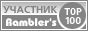 Мобильное приложение Приложение «Техэксперт»Каждому техническому специалисту: строителю, проектировщику, энергетику, специалисту в области охраны труда.Узнать больше Приложение «Кодекс»Дома, в офисе, в поездке: ваша надежная правовая поддержка, всегда и везде.Узнать больше Приложение «Техэксперт»Каждому техническому специалисту: строителю, проектировщику, энергетику, специалисту в области охраны труда.Узнать больше Приложение «Кодекс»Дома, в офисе, в поездке: ваша надежная правовая поддержка, всегда и везде.Узнать больше twitter.com/kodeks twitter.com/tehekspert facebook.com/kodeks.ru facebook.com/Техэксперт rukodeks.livejournal.com texekspert.livejournal.com Начало формыВосстановление пароля Введите e-mail, указанный вами при регистрации, в поле ниже. Мы отправим на него новый пароль для доступа к сайту.Некорректный e-mailE-mail: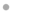 Регистрация Вспомнили? На указанный Вами адрес эл.почты отправлено письмо с инструкциями для восстановления пароля.Конец формыПолучаем главу, подождите 
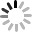 Начало формыАвторизация E-mail:Пароль:Регистрация Забыли пароль? Конец формыN п/п Наименование Единица измерения Количество 1 2 3 4 1. Нормативно-правовые документы1. Нормативно-правовые документы1. Нормативно-правовые документы1. Нормативно-правовые документы1 Конституция Российской Федерации шт.по количеству обучающихся в классе (группе)2 Федеральный закон "О воинской обязанности и военной службе"шт.по количеству обучающихся в классе (группе)3 Общевоинские уставы Вооруженных Сил Российской Федерации шт.по количеству обучающихся в классе (группе)2. Учебная литература2. Учебная литература2. Учебная литература2. Учебная литература4 Учебник по основам безопасности жизнедеятельности шт.по количеству обучающихся 5 Наставления по стрелковому делу:
Основы стрельбы из стрелкового оружия шт.1 7,62-мм (или 5,45-мм) модернизированный автомат Калашникова шт.1 6 Учебное пособие по основам медицинских знаний шт.по количеству обучающихся 3. Учебно-наглядные пособия3. Учебно-наглядные пособия3. Учебно-наглядные пособия3. Учебно-наглядные пособия7 Набор плакатов или электронные издания:Организационная структура Вооруженных Сил Российской Федерациикомпл.1 Ордена России

Текст Военной присягикомпл.

шт.1

1 Воинские звания и знаки различиякомпл.1 Военная форма одеждыкомпл.1 Мероприятия обязательной подготовки граждан к военной службекомпл.1 Военно-прикладные виды спортакомпл.1 Военно-учетные специальности солдат, матросов, сержантов и старшинкомпл.1 Военные образовательные учреждения профессионального образования Министерства обороны Российской Федерациикомпл.1 Тактико-технические характеристики вооружения и военной техники, находящихся на вооружении Российской армии и армий иностранных государствкомпл.1 Несение караульной службыкомпл.1 Мероприятия, проводимые при первоначальной постановке граждан на воинский учеткомпл.1 Литература и наглядные пособия по военно-патриотическому воспитаниюкомпл.1 Нормативы по прикладной физической подготовкекомпл.1 Нормативы по радиационной, химической и биологической защите компл.1 8 Массогабаритный макет 7,62-мм (или 5,45-мм) автомата Калашникова шт.2 9 Набор плакатов по устройству или электронные издания:7,62-мм (или 5,45-мм) модернизированный автомат Калашниковакомпл.1 5,6-мм малокалиберная винтовка компл.1 10 Набор плакатов или электронные издания:Основы и правила стрельбы из стрелкового оружиякомпл.1 Приемы и правила метания ручных гранаткомпл.1 Мины Российской армиикомпл.1 Фортификационные сооружениякомпл.1 Индивидуальные средства защитыкомпл.1 Приборы радиационной разведкикомпл.1 Приборы химической разведкикомпл.1 Организация и несение внутренней службыкомпл.1 Строевая подготовкакомпл.1 Оказание первой медицинской помощикомпл.1 Гражданская оборона компл.1 11 Средства индивидуальной защиты:общевойсковой противогаз шт.по количеству обучающихсяобщевойсковой защитный комплектшт.1 респиратор шт.5 12 Приборы:радиационной разведкишт.1 химической разведки шт.1 13 Бытовой дозиметр шт.1 14 Макет простейшего укрытия в разрезе или в формате ЭОИ шт.1 15 Макет убежища в разрезе или в формате ЭОИ шт.1 16 Компас шт.по количеству обучающихся 17 Визирная линейка шт.по количеству обучающихся 18 Электронные образовательные издания на магнитных и оптических носителях по тематике программы (ЭОИ)компл.1 19 Комплект аппаратуры для демонстрации ЭОИ шт.1 4. Медицинское имущество 4. Медицинское имущество 4. Медицинское имущество 4. Медицинское имущество 20 Индивидуальные средства медицинской защиты:аптечка АИшт.1 пакеты перевязочные ППИшт.1 пакеты противохимические индивидуальные ИПП-11 шт.1 21 Сумки и комплекты медицинского имущества для оказания первой медицинской, доврачебной помощи, сумка CMC шт.1 22 Перевязочные средства и шовные материалы, лейкопластыри:бинт марлевый медицинский нестерильный,шт.3 размер 7 м х 14 смбинт марлевый медицинский нестерильный,шт.3 размер 5 м х 10 смвата медицинская компресснаякг 0,1 косынка медицинская (перевязочная)шт.3 повязка медицинская большая стерильнаяшт.3 повязка медицинская малая стерильная шт.3 23 Медицинские предметы расходные:булавка безопаснаяшт.3 шина проволочная (лестничная) для ногшт.1 шина проволочная (лестничная) для рукшт.1 шина фанерная длиной 1 м шт.1 24 Врачебные предметы, аппараты и хирургические инструменты:жгут кровоостанавливающий эластичный шт.3 25 Аппараты, приборы и принадлежности для травматологии и механотерапии:манекен-тренажер для реанимационных шт.1 мероприятийшина транспортная Дитерихса для нижних шт.1 конечностей (модернизированная)26 Санитарно-хозяйственное имущество инвентарное:носилки санитарныешт.1 знак нарукавного Красного Кресташт.2 лямка медицинская носилочнаяшт.1 флаг Красного Креста шт.1 Выдана Выдана (фамилия, имя, отчество)(фамилия, имя, отчество)(фамилия, имя, отчество)(фамилия, имя, отчество)(фамилия, имя, отчество)(фамилия, имя, отчество)(фамилия, имя, отчество)(фамилия, имя, отчество)(фамилия, имя, отчество)(фамилия, имя, отчество)(фамилия, имя, отчество)(фамилия, имя, отчество)в том, что он действительно с "в том, что он действительно с "в том, что он действительно с "в том, что он действительно с "в том, что он действительно с "в том, что он действительно с ""20 г. по ""20 г. прошел подготовку по основам военной службы в г. прошел подготовку по основам военной службы в г. прошел подготовку по основам военной службы в г. прошел подготовку по основам военной службы в г. прошел подготовку по основам военной службы в г. прошел подготовку по основам военной службы в г. прошел подготовку по основам военной службы в г. прошел подготовку по основам военной службы в г. прошел подготовку по основам военной службы в учебном пункте учебном пункте учебном пункте (полное наименование учебного пункта)(полное наименование учебного пункта)(полное наименование учебного пункта)(полное наименование учебного пункта)(полное наименование учебного пункта)(полное наименование учебного пункта)(полное наименование учебного пункта)(полное наименование учебного пункта)(полное наименование учебного пункта)(полное наименование учебного пункта)(полное наименование учебного пункта)Начальник учебного пункта Начальник учебного пункта Начальник учебного пункта Начальник учебного пункта Начальник учебного пункта (подпись, инициал имени, фамилия)(подпись, инициал имени, фамилия)(подпись, инициал имени, фамилия)(подпись, инициал имени, фамилия)(подпись, инициал имени, фамилия)(подпись, инициал имени, фамилия)(подпись, инициал имени, фамилия)(подпись, инициал имени, фамилия)(подпись, инициал имени, фамилия)Председатель экзаменационной комиссии Председатель экзаменационной комиссии Председатель экзаменационной комиссии Председатель экзаменационной комиссии Председатель экзаменационной комиссии Председатель экзаменационной комиссии Председатель экзаменационной комиссии Председатель экзаменационной комиссии Председатель экзаменационной комиссии (подпись, инициал имени, фамилия)(подпись, инициал имени, фамилия)(подпись, инициал имени, фамилия)(подпись, инициал имени, фамилия)(подпись, инициал имени, фамилия)М.П.М.П.М.П.М.П.М.П.М.П.М.П.М.П.М.П.М.П.М.П.М.П.М.П.М.П.в (наименование учебного пункта)Фамилия, имя, отчество (при наличии)Дата прохождения учебных сборов Оценка за учебные сборы Общая оценка по основам военной службы Примечание Начальник учебного пункта (подпись, инициал имени, фамилия)М.П.М.П.в (наименование учебного пункта)с " " 20 г. по " " 20 г. N N Тема занятия Количество часов Количество часов Количество часов Количество часов Количество часов Количество часов Количество часов Общее Общее Общее п/п п/п 1 день 2 день 2 день 3 день 3 день 4 день 5 день количество часов количество часов количество часов 1 1 Тактическая подготовка 2 2 1 1 4 4 4 2 2 Огневая подготовка 3 3 2 4 9 9 9 3 3 Радиационная, химическая и биологическая защита 2 2 2 2 2 4 4 Общевоинские уставы 4 1 1 1 1 2 8 8 8 5 5 Строевая подготовка 1 1 1 1 1 4 4 4 6 6 Физическая подготовка 1 1 1 1 1 1 1 5 5 5 7 7 Военно-медицинская подготовка 2 2 2 2 2 8 8 Основы безопасности военной службы 1 1 1 1 Итого Итого Итого 7 7 7 7 7 7 7 35 35 35 Руководитель органа местного самоуправления, осуществляющего управление в сфере образования Руководитель органа местного самоуправления, осуществляющего управление в сфере образования Руководитель органа местного самоуправления, осуществляющего управление в сфере образования Руководитель органа местного самоуправления, осуществляющего управление в сфере образования Начальник отдела военного комиссариата Начальник отдела военного комиссариата Начальник отдела военного комиссариата Начальник отдела военного комиссариата (наименование муниципального (наименование муниципального (наименование муниципального (наименование муниципального (наименование субъекта Российской Федерации)(наименование субъекта Российской Федерации)(наименование субъекта Российской Федерации)(наименование субъекта Российской Федерации)образования субъекта Российской Федерации)образования субъекта Российской Федерации)образования субъекта Российской Федерации)образования субъекта Российской Федерации)(подпись, инициал имени, фамилия)(подпись, инициал имени, фамилия)(подпись, инициал имени, фамилия)(подпись, инициал имени, фамилия)(подпись, инициал имени, фамилия)(подпись, инициал имени, фамилия)(подпись, инициал имени, фамилия)(подпись, инициал имени, фамилия)""20 г.СОГЛАСОВАНО СОГЛАСОВАНО СОГЛАСОВАНО СОГЛАСОВАНО СОГЛАСОВАНО СОГЛАСОВАНО СОГЛАСОВАНО СОГЛАСОВАНО СОГЛАСОВАНО УТВЕРЖДАЮ УТВЕРЖДАЮ УТВЕРЖДАЮ УТВЕРЖДАЮ УТВЕРЖДАЮ УТВЕРЖДАЮ УТВЕРЖДАЮ УТВЕРЖДАЮ Руководитель Руководитель Руководитель Руководитель Руководитель Командир войсковой части Командир войсковой части Командир войсковой части Командир войсковой части Командир войсковой части Командир войсковой части (наименование образовательного учреждения) (наименование образовательного учреждения) (наименование образовательного учреждения) (наименование образовательного учреждения) (наименование образовательного учреждения) (номер)(номер)(воинское звание, подпись, инициал (воинское звание, подпись, инициал (воинское звание, подпись, инициал (воинское звание, подпись, инициал (воинское звание, подпись, инициал (воинское звание, подпись, инициал (воинское звание, подпись, инициал (воинское звание, подпись, инициал (подпись, инициал имени, фамилия)(подпись, инициал имени, фамилия)(подпись, инициал имени, фамилия)(подпись, инициал имени, фамилия)(подпись, инициал имени, фамилия)(подпись, инициал имени, фамилия)(подпись, инициал имени, фамилия)(подпись, инициал имени, фамилия)(подпись, инициал имени, фамилия)имени, фамилия)имени, фамилия)имени, фамилия)имени, фамилия)имени, фамилия)имени, фамилия)имени, фамилия)имени, фамилия)""20 г.""20 г.на базе войсковой части (наименование муниципального образования субъекта Российской Федерации)(номер)с " " 20 г. по " " 20 г. N п/п Тема, содержание и вид занятий Коли-
чество часов Руководитель занятия Место проведения Место проведения Материальное обеспечение 1 2 3 4 5 5 6 
До начала учебного сбора
До начала учебного сбора
До начала учебного сбора
До начала учебного сбора
До начала учебного сбора
До начала учебного сбора
До начала учебного сбораВводное занятие с участниками сбора по порядку организации его проведения и требований, предъявляемых к обучающимся 1 начальник учебного сбора с представителями соединения (воинской части)место проведения учебного сбора место проведения учебного сбора плакаты, схемы 
1 день
1 день
1 день
1 день
1 день
1 день
1 день1 Основы обеспечения безопасности военной службы

Показное (комплексное) занятие

Основные мероприятия по обеспечению безопасности военной службы1 начальник учебного сбора, представитель соединения (воинской части)расположение подразде-
ления, места несения службы, учебные объекты соединения (воинской части)расположение подразде-
ления, места несения службы, учебные объекты соединения (воинской части)план проведения занятия, учебная литература, учебное оружие и патроны к нему, средства отображения информации, плакаты и схемы 2 Общевоинские уставы

Практическое занятие

Военнослужащие Вооруженных Сил Российской Федерации и взаимоотношения между ними. Размещение военнослужащих 1 педагогический работник образовательного учреждения, осуществляющий обучение граждан начальным знаниям в области обороны и их подготовку по основам военной службы, представитель соединения (воинской части)учебный класс учебный класс план проведения занятий, Устав внутренней службы Вооруженных Сил Российской Федерации 3 Общевоинские уставы

Практическое занятие

Распределение времени и внутренний порядок. Распорядок дня и регламент служебного времени 1 педагогический работник образовательного учреждения, осуществляющий обучение граждан начальным знаниям в области обороны и их подготовку по основам военной службы, представитель соединения (воинской части)расположение подразделения расположение подразделения план проведения занятия, Устав внутренней службы Вооруженных Сил Российской Федерации, документация дежурного по роте 4 Общевоинские уставы

Практическое занятие

Обязанности лиц суточного наряда. Назначение суточного наряда, его состав и вооружение. Подчиненность и обязанности дневального по роте 1 педагогический работник образовательного учреждения, осуществляющий обучение граждан начальным знаниям в области обороны и их подготовку по основам военной службы, представитель соединения (воинской части)расположение подразделения расположение подразделения план проведения занятия, Устав внутренней службы Вооруженных Сил Российской Федерации, документация дежурного по роте 5 Общевоинские уставы

Практическое занятие

Обязанности дежурного по роте. Порядок приема и сдачи дежурства, действия при подъеме по тревоге, прибытие в роту офицеров и старшин 1 педагогический работник образовательного учреждения, осуществляющий обучение граждан начальным знаниям в области обороны и их подготовку по основам военной службы, представитель соединения (воинской части)расположение подразделения расположение подразделения план проведения занятия, Устав внутренней службы Вооруженных Сил Российской Федерации, документация дежурного по роте 6 Строевая подготовка

Практическое занятие

Строевые приемы и движения без оружия. Выполнение команд: "Становись", "Равняйсь", "Смирно", "Вольно", "Заправиться", "Отставить", "Головные уборы снять (одеть)". Повороты на месте. Движение строевым шагом1 педагогический работник образовательного учреждения, осуществляющий обучение граждан начальным знаниям в области обороны и их подготовку по основам военной службы, представитель соединения (воинской части)строевой плац (строевая площадка)строевой плац (строевая площадка)план проведения занятия, Строевой устав Вооруженных Сил Российской Федерации 7 Физическая подготовка 

Практическое занятие

Тренировка в беге на длинные дистанции (кросс на 3-5 км)1 инструктор по физической подготовке соединения (воинской части)спортивный городок спортивный городок план проведения занятия, Наставление по физической подготовке в Вооруженных Силах Российской Федерации (2009 год), спортивный инвентарь 
2 день
2 день
2 день
2 день
2 день
2 день
2 день1 Физическая подготовка

Практическое занятие

Разучивание и совершенствование физических упражнений, выполняемых на утренней физической зарядке 1 инструктор по физической подготовке соединения (воинской части)спортивный городок спортивный городок план проведения занятия, Наставление по физической подготовке в Вооруженных Силах Российской Федерации (2009 год), спортивный инвентарь2 Военно-медицинская подготовка

Практическое занятие

Основы сохранения здоровья военнослужащих. Оказание первой помощи. Неотложные реанимационные мероприятия 2 педагогический работник образовательного учреждения, осуществляющий обучение граждан начальным знаниям в области обороны и их подготовку по основам военной службы, фельдшер (санитарный инструктор) соединения (воинской части)учебный класс, медицинский пункт, участок местности учебный класс, медицинский пункт, участок местности план проведения занятия, медицинская аптечка, медицинский инвентарь, подручные средства, плакаты 3 Огневая подготовка

Практическое занятие

Назначение, боевые свойства и устройство автомата, разборка и сборка. Работа частей и механизмов автомата при заряжании и стрельбе. Уход за стрелковым оружием, хранение и сбережение3 педагогический работник образовательного учреждения, осуществляющий обучение граждан начальным знаниям в области обороны и их подготовку по основам военной службы, представитель соединения (воинской части)стрелковый тир стрелковый тир план проведения занятия, учебные автоматы, учебные патроны, плакаты и схемы 4 Общевоинские уставы

Практическое занятие

Комната для хранения оружия, ее оборудование. Порядок хранения оружия и боеприпасов. Допуск личного состава в комнату для хранения оружия. 
Порядок выдачи оружия и боеприпасов 1 педагогический работник образователь-
ного учреждения, осуществляющий обучение граждан начальным знаниям в области обороны и их подготовку по основам военной службы, представитель соединения (воинской части)расположение подразде-
ления, комната для хранения оружия расположение подразде-
ления, комната для хранения оружия план проведения занятия, Устав внутренней службы Вооруженных Сил Российской Федерации, документация дежурного по роте, оборудование комнаты для хранения оружия3 день3 день3 день3 день3 день3 день3 день1 Тактическая подготовка

Практическое занятие 

Движения солдата в бою. Передвижения на поле боя 2 педагогический работник образовательного учреждения, осуществляющий обучение граждан начальным знаниям в области обороны и их подготовку по основам военной службы, представитель соединения (воинской части)тактическое поле (участок местности)тактическое поле (участок местности)план проведения занятия, Боевой устав по подготовке и ведению общевой-
скового боя (часть III), экипировка 2 Радиационная, химическая и биологическая защита

Практическое занятие

Средства индивидуальной защиты и пользование ими. Способы действий личного состава в условиях радиационного, химического и биологического заражения 2 педагогический работник образовательного учреждения, осуществляющий обучение граждан начальным знаниям в области обороны и их подготовку по основам военной службы, представитель соединения (воинской части)тактическое поле (участок местности)тактическое поле (участок местности)план проведения занятия, сборник нормативов, общевой-
сковые защитные костюмы, общевой-
сковые противогазы 3 Физическая подготовка

Практическое занятие

Совершенствование упражнений на гимнастических снарядах и контроль упражнения в подтягивании на перекладине1 инструктор по физической подготовке соединения (воинской части)спортивный городок спортивный городок план проведения занятия, Наставление по физической подготовке в Вооруженных Силах Российской Федерации (2009 год), спортивный инвентарь 4 Строевая подготовка

Практическое занятие

Строевые приемы и движения без оружия. Выполнение воинского приветствия на месте и в движении 1 педагогический работник образовательного учреждения, осуществляющий обучение граждан начальным знаниям в области обороны и их подготовку по основам военной службы, представитель соединения (воинской части)строевой плац (строевая площадка)строевой плац (строевая площадка)план проведения занятия, Строевой устав Вооруженных Сил Российской Федерации 5 Общевоинские уставы

Практическое занятие

Несение караульной службы - выполнение боевой задачи, состав караула. Часовой и караульный. Обязанности часового. Пост и его оборудование 1 педагогический работник образовательного учреждения, осуществляющий обучение граждан начальным знаниям в области обороны и их подготовку по основам военной службы, представитель соединения (воинской части)расположение подразде-
ления, караульный городок расположение подразде-
ления, караульный городок план проведения занятия, Устав гарнизонной и караульной служб Вооруженных Сил Российской Федерации, оборудование поста, экипировка часового 4 день4 день4 день4 день4 день4 день4 день1 Физическая подготовка

Практическое занятие

Совершенствование и контроль упражнения в беге на 100 м 1 инструктор по физической подготовке соединения (воинской части)инструктор по физической подготовке соединения (воинской части)спортивный городок план проведения занятия, Наставление по физической подготовке в Вооруженных Силах Российской Федерации (2009 год), спортивный инвентарь 2 Тактическая подготовка

Практическое занятие

Обязанности наблюдателя. Выбор места наблюдения, его занятие, оборудование и маскировка, оснащение наблюдательного поста1 педагогический работник образовательного учреждения, осуществляющий обучение граждан начальным знаниям в области обороны и их подготовку по основам военной службы, представитель соединения (воинской части)педагогический работник образовательного учреждения, осуществляющий обучение граждан начальным знаниям в области обороны и их подготовку по основам военной службы, представитель соединения (воинской части)тактическое поле (участок местности)план проведения занятия, Боевой устав по подготовке и ведению общевой-
скового боя (часть III), флажки 3 Огневая подготовка

Практическое занятие

Требования безопасности при проведении занятий по огневой подготовке. Правила стрельбы из стрелкового оружия 3 педагогический работник образовательного учреждения, осуществляющий обучение граждан начальным знаниям в области обороны и их подготовку по основам военной службы, представитель соединения (воинской части)педагогический работник образовательного учреждения, осуществляющий обучение граждан начальным знаниям в области обороны и их подготовку по основам военной службы, представитель соединения (воинской части)войсковое стрельбище план проведения занятия, Курс стрельб из стрелкового оружия, боевых машин и танков Вооруженных Сил Российской Федерации, плакаты и схемы, учебно-
тренировочные средства4 Строевая подготовка

Практическое занятие

Построения, перестроения, повороты, перемена направления движения. Выполнения воинского приветствия в строю на месте и в движении1 педагогический работник образовательного учреждения, осуществляющий обучение граждан начальным знаниям в области обороны и их подготовку по основам военной службы, представитель соединения (воинской части)педагогический работник образовательного учреждения, осуществляющий обучение граждан начальным знаниям в области обороны и их подготовку по основам военной службы, представитель соединения (воинской части)строевой плац (строевая площадка)план проведения занятия, Строевой устав Вооруженных Сил Российской Федерации 5 Общевоинские уставы

Практическое занятие

Воинская дисциплина. Поощрение и дисциплинарные взыскания. Права военнослужащего. Дисциплинарная, административная и уголовная ответственность военнослужащих 1 педагогический работник образовательного учреждения, осуществляющий обучение граждан начальным знаниям в области обороны и их подготовку по основам военной службы, представитель соединения (воинской части)педагогический работник образовательного учреждения, осуществляющий обучение граждан начальным знаниям в области обороны и их подготовку по основам военной службы, представитель соединения (воинской части)учебный класс план проведения занятия, Дисципли-
нарный устав Вооруженных Сил Российской Федерации 5 день5 день5 день5 день5 день5 день5 день1 Огневая подготовка 

Практическое занятие

Выполнение упражнений начальных стрельб 3 педагогический работник образовательного учреждения, осуществляющий обучение граждан начальным знаниям в области обороны и их подготовку по основам военной службы, представитель соединения (воинской части)педагогический работник образовательного учреждения, осуществляющий обучение граждан начальным знаниям в области обороны и их подготовку по основам военной службы, представитель соединения (воинской части)стрелковый тир план проведения занятия, Курс стрельб из стрелкового оружия, боевых машин и танков Вооруженных Сил Российской Федерации, плакаты и схемы, автоматы, патроны, экипировка2 Тактическая подготовка

Практическое занятие

Передвижения на поле боя. Выбор места и скрытное расположение на нем для наблюдения и ведения огня, самоокапывание и маскировка 1 педагогический работник образовательного учреждения, осуществляющий обучение граждан начальным знаниям в области обороны и их подготовку по основам военной службы, представитель соединения (воинской части)педагогический работник образовательного учреждения, осуществляющий обучение граждан начальным знаниям в области обороны и их подготовку по основам военной службы, представитель соединения (воинской части)тактическое поле (участок местности)план проведения занятия, Боевой устав по подготовке и ведению общевой-
скового боя (часть III), флажки, секундомеры, малые саперные лопатки 3 Физическая подготовка

Практическое занятие

Совершенствование и контроль упражнения в беге на 1 км 1 инструктор по физической подготовке соединения (воинской части)инструктор по физической подготовке соединения (воинской части)спортивный городок план проведения занятия, Наставление по физической подготовке в Вооруженных Силах Российской Федерации (2009 год), спортивный инвентарь4 Строевая подготовка

Практическое занятие

Строи подразделений в пешем порядке. Развернутый и походный строй взвода 1 педагогический работник образовательного учреждения, осуществляющий обучение граждан начальным знаниям в области обороны и их подготовку по основам военной службы, представитель соединения (воинской части)педагогический работник образовательного учреждения, осуществляющий обучение граждан начальным знаниям в области обороны и их подготовку по основам военной службы, представитель соединения (воинской части)строевой плац (строевая площадка)план проведения занятия, Строевой устав Вооруженных Сил Российской Федерации Начальник учебных сборов (подпись, инициал имени, фамилия)""20 г.СОГЛАСОВАНО СОГЛАСОВАНО СОГЛАСОВАНО СОГЛАСОВАНО СОГЛАСОВАНО СОГЛАСОВАНО СОГЛАСОВАНО СОГЛАСОВАНО УТВЕРЖДАЮ УТВЕРЖДАЮ УТВЕРЖДАЮ УТВЕРЖДАЮ УТВЕРЖДАЮ УТВЕРЖДАЮ УТВЕРЖДАЮ УТВЕРЖДАЮ Руководитель Руководитель Руководитель Руководитель Командир войсковой части Командир войсковой части Командир войсковой части Командир войсковой части Командир войсковой части Командир войсковой части (наименование образовательного учреждения)(наименование образовательного учреждения)(наименование образовательного учреждения)(наименование образовательного учреждения)(номер)(номер)(воинское звание, подпись, инициал (воинское звание, подпись, инициал (воинское звание, подпись, инициал (воинское звание, подпись, инициал (воинское звание, подпись, инициал (воинское звание, подпись, инициал (воинское звание, подпись, инициал (воинское звание, подпись, инициал (подпись, инициал имени, фамилия)(подпись, инициал имени, фамилия)(подпись, инициал имени, фамилия)(подпись, инициал имени, фамилия)(подпись, инициал имени, фамилия)(подпись, инициал имени, фамилия)(подпись, инициал имени, фамилия)(подпись, инициал имени, фамилия)имени, фамилия)имени, фамилия)имени, фамилия)имени, фамилия)имени, фамилия)имени, фамилия)имени, фамилия)имени, фамилия)""20 г.""20 г.N п/п Содержание мероприятия Начало Окончание Продол-
жительность 1 2 3 4 5 1 Общий подъем граждан7.00 2 Утренняя физическая зарядка7.10 7.40 30 минут 3 Утренний туалет, заправка постелей, уборка помещений и территории7.40 8.10 30 минут 4 Утренний осмотр8.10 8.20 10 минут 5 Завтрак8.20 8.50 30 минут 6 Построение и развод на занятия8.50 9.00 10 минут 7 Учебные занятия1 час9.00 9.45 45 минут 2 час9.55 10.40 45 минут 3 час10.50 11.35 45 минут 4 час11.45 12.30 45 минут 8 Подготовка к обеду12.30 13.00 30 минут 9 Обед13.00 13.40 40 минут 10 Послеобеденный отдых13.40 14.10 30 минут 11 Построение и развод на занятия14.10 14.20 10 минут 12 Учебные занятия5 час14.20 15.05 45 минут 6 час15.15 16.00 45 минут 7 час16.10 16.55 45 минут 13 Личное время17.00 18.00 1 час 14 Спортивно-массовая и воспитательная работа18.00 19.00 1 час 15 Подготовка к ужину19.00 19.10 10 минут 16 Ужин19.10 19.40 30 минут 17 Воспитательная работа19.40 20.40 1 час 18 Личное время 20.40 21.50 1 час 10 минут19 Вечерняя прогулка21.50 22.10 20 минут 20 Вечерняя поверка22.10 22.20 10 минут 21 Приготовление ко сну22.20 22.30 10 минут 22 Отбой22.30 
Особенности распорядка дня внутреннего наряда
Особенности распорядка дня внутреннего наряда
Особенности распорядка дня внутреннего наряда
Особенности распорядка дня внутреннего наряда
Особенности распорядка дня внутреннего наряда1 Изучение функциональных обязанностей и проведение занятий с нарядом на местах, медицинский осмотр наряда 15.20 16.50 1 час 30 минут 2 Личная подготовка, в том числе отдых (сон) внутреннего наряда16.50 18.20 1 час 30 минут 3 Проверка готовности к несению службы и убытие к месту развода18.20 18.30 10 минут 4 Развод внутреннего наряда18.30 19.00 30 минут 5 Время отдыха дежурного по роте 9.00 13.00 4 часа Начальник учебных сборов (подпись, инициал имени, фамилия)""20 г.Название документа:Об утверждении Инструкции об организации обучения граждан Российской Федерации начальным знаниям в области обороны и их подготовки по основам военной службы в образовательных учреждениях среднего (полного) общего образования, образовательных учреждениях начального профессионального и среднего профессионального образования и учебных пунктахНомер документа:96/134Вид документа:Приказ Минобрнауки России 

Приказ Минобороны России Принявший орган:Минобрнауки России

Минобороны РоссииСтатус:ДействующийОпубликован:Бюллетень нормативных актов федеральных органов исполнительной власти, N 18, 03.05.2010 Дата принятия:24 февраля 2010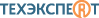 Нормы, правила, стандарты и законодательство по техрегулированиюТиповая проектная документацияТехнологические описания оборудования и материаловВажные документы ТТК, ППР, КТПКлассификаторыКомментарии, статьи, консультацииКартотека международных стандартов: ASTM, API, ASME, ISO, DNV, DIN, IPОсновополагающие ГОСТыГОСТы, вступающие в силу в течение 3 мес.ГОСТы за последний годВостребованные ГОСТыПроекты стандартовТехнические регламентыПроекты технических регламентовСНиПы и своды правил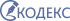 Федеральное законодательствоРегиональное законодательствоОбразцы документовВсе формы отчетностиЗаконодательство в вопросах и ответахВажные документы Международное правоСудебная практикаКомментарии, статьи, консультацииСправкиКонституция РФКодексы РФФедеральные законыУказы Президента РФПостановления Правительства РФПроекты нормативных актовДокументы, зарегистрированные в МинюстеПриказы и письма МинфинаПриказы и письма ФНСЗарубежные и международные стандартыПрофессиональная справочная система «Реформа технического регулирования»Профессиональные справочные системы «Техэксперт»Профессиональные справочные системы «Кодекс»